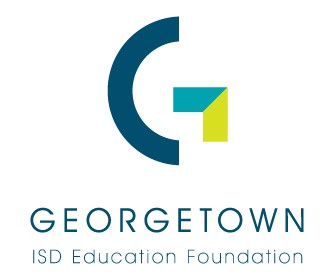 2021 TEACHER COLLABORATIVE INNOVATION GRANTGrant selection is completed utilizing a blind-review process; so please refrain from using names, phrases or a unique campus descriptive that may unintentionally identify you or your campus.Grade Level:		         Innovation Grant Goals:(Click all boxes that apply)	             (Click all boxes that apply)   Elementary School          Improve Educational Experiences         Expand Student Learning Choices   Middle School	           Personalize Student Learning                 Increase Student Engagement   High School	            Increase Student AchievementSECTION I:   OVERVIEWDistrict Vision, Mission, Beliefs & Goal AlignmentHow will your project support or advance student attainment of the Learner Profile or help meet a district or campus goal?  Please explain.Title of ProjectBrief Project Summary (about 100 words or 4-5 sentences):How many students will this project impact in one year?  (Do not state a grade level or the “whole school”.  Please give a numerical answer.)   _______________This Project Is (Check the box by the correct statement):  A new Grant Project  A request to continue a project or initiative previously funded by another source.  (If you check this        box, explain in your Project Description how this year’s project will support previous project.)SECTION II:  PROJECT DESCIPTION & OBJECTIVESSECTION III:  DETAILED WORK PLANSECTION IV:  BUDGETCan this project be implemented with partial funding?       Yes        NoHave you requested funding from other sources for this project?       Yes       NoIf yes, please list the name of the funder and the status of the request:   By checking corresponding box, I verify that I have completed all tasks on this application.   I also understand that any products purchased and awarded funds will apply to the intended target group and will remain the property of Georgetown Independent School District.Please submit the completed signature page and grant application by March 5th at 4:30 pm to: lawsonj@georgetownisd.org1.  What is the area of need or innovation your grant addresses?2.  Project Description: (Provide enough detail that project scope is fully understood)3  List the project objective(s), expected outcomes and how you will measure results:Objective:  Outcome:  Measurement:  Objective:  Outcome:  Measurement:  Objective:  Outcome:  Measurement:  List below the steps involved in completing your project.  Include the positions (not names) of staff responsible for carrying out the activity, date activity will begin and end, and funds needed for each activity.List below the steps involved in completing your project.  Include the positions (not names) of staff responsible for carrying out the activity, date activity will begin and end, and funds needed for each activity.List below the steps involved in completing your project.  Include the positions (not names) of staff responsible for carrying out the activity, date activity will begin and end, and funds needed for each activity.List below the steps involved in completing your project.  Include the positions (not names) of staff responsible for carrying out the activity, date activity will begin and end, and funds needed for each activity.List below the steps involved in completing your project.  Include the positions (not names) of staff responsible for carrying out the activity, date activity will begin and end, and funds needed for each activity.Description of ActivityPositions ResponsibleTimelineTimelineFunds Requested for this ActivityDescription of ActivityPositions ResponsibleDate to be InitiatedAnticipated Completion DateFunds Requested for this ActivityList detailed information on how the grant funds will be spent.  DO NOT guess at prices.  Please research what the actual cost will be for each budget item.  Don’t forget to include shipping and handling costs.  Also, contact the Purchasing and/or Technology Departments to see if the district has a vendor that can provide the items requested at bid price.If you need additional lines for your budget, continue on a separate page, print the additional page and then attach to all copies of your proposal.List detailed information on how the grant funds will be spent.  DO NOT guess at prices.  Please research what the actual cost will be for each budget item.  Don’t forget to include shipping and handling costs.  Also, contact the Purchasing and/or Technology Departments to see if the district has a vendor that can provide the items requested at bid price.If you need additional lines for your budget, continue on a separate page, print the additional page and then attach to all copies of your proposal.List detailed information on how the grant funds will be spent.  DO NOT guess at prices.  Please research what the actual cost will be for each budget item.  Don’t forget to include shipping and handling costs.  Also, contact the Purchasing and/or Technology Departments to see if the district has a vendor that can provide the items requested at bid price.If you need additional lines for your budget, continue on a separate page, print the additional page and then attach to all copies of your proposal.Budget ItemVendorCostTotal Cost